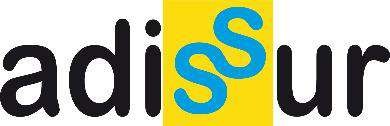 ASOCIACIÓNDE DISCAPACITADOS DEL SUR(ADISSUR)CUENTAS ANUALESEJERCICIO ECONÓMICO DEL AÑO 2022PÉRDIDA Y GANANCIAS DE PYMESNombre de la empresa:	Fecha del informe:26/sep./2023ADISSUR 2022Ejercicio actual: 2022 APERTURA  Período  DICIEMBRENombre de la empresa:	Fecha del informe: 26/sep./2023ADISSUR 2022Ejercicio actual: 2022 APERTURA  Período  DICIEMBREADISSUR 2022	Ejercicio actual: 2022(Debe) HaberNotas dela Memoria20222021Importe neto de la cifra de negocios.Variación de existencias de productos terminados y en curso de fabricación.Trab. realizados por la empresa para su activo.Aprovisionamientos.Otros ingresos de explotación.Gastos de Personal.Otros gastos de explotación.Amortización del inmovilizado.Imputación Subv. Inmovil. no financ. y otrasExcesos de provisiones.Deterioro y resultado por enajenaciones inmov.Otros resultados53.830,7959.860,66Importe neto de la cifra de negocios.Variación de existencias de productos terminados y en curso de fabricación.Trab. realizados por la empresa para su activo.Aprovisionamientos.Otros ingresos de explotación.Gastos de Personal.Otros gastos de explotación.Amortización del inmovilizado.Imputación Subv. Inmovil. no financ. y otrasExcesos de provisiones.Deterioro y resultado por enajenaciones inmov.Otros resultados-120,00-525,24Importe neto de la cifra de negocios.Variación de existencias de productos terminados y en curso de fabricación.Trab. realizados por la empresa para su activo.Aprovisionamientos.Otros ingresos de explotación.Gastos de Personal.Otros gastos de explotación.Amortización del inmovilizado.Imputación Subv. Inmovil. no financ. y otrasExcesos de provisiones.Deterioro y resultado por enajenaciones inmov.Otros resultados248.120,57203.861,59Importe neto de la cifra de negocios.Variación de existencias de productos terminados y en curso de fabricación.Trab. realizados por la empresa para su activo.Aprovisionamientos.Otros ingresos de explotación.Gastos de Personal.Otros gastos de explotación.Amortización del inmovilizado.Imputación Subv. Inmovil. no financ. y otrasExcesos de provisiones.Deterioro y resultado por enajenaciones inmov.Otros resultados-206.110,67-213.088,25Importe neto de la cifra de negocios.Variación de existencias de productos terminados y en curso de fabricación.Trab. realizados por la empresa para su activo.Aprovisionamientos.Otros ingresos de explotación.Gastos de Personal.Otros gastos de explotación.Amortización del inmovilizado.Imputación Subv. Inmovil. no financ. y otrasExcesos de provisiones.Deterioro y resultado por enajenaciones inmov.Otros resultados-45.953,32-44.230,39Importe neto de la cifra de negocios.Variación de existencias de productos terminados y en curso de fabricación.Trab. realizados por la empresa para su activo.Aprovisionamientos.Otros ingresos de explotación.Gastos de Personal.Otros gastos de explotación.Amortización del inmovilizado.Imputación Subv. Inmovil. no financ. y otrasExcesos de provisiones.Deterioro y resultado por enajenaciones inmov.Otros resultados-5.245,70-4.191,99A) RESULTADO DE EXPLOTACION(1+2+3+4+5+6+7+8+9+10+11+12)44.521,671.686,3813. Ingresos financieros.Imputación de Suvenciones, donaciones y legados de carácter financieroOtros ingresos financierosGastos financieros.Variación de valor razonable en instrum. financierosDiferencias de cambio.Deterioro y resultado por enajenaciones de instrumentos financierosOtros Ingresos y Gastos de Carácter FinancieroIncorporación al activo de gastos financierosIngresos financieros derivados de convenios de acreed.Resto de ingresos y gastos92,2724,1613. Ingresos financieros.Imputación de Suvenciones, donaciones y legados de carácter financieroOtros ingresos financierosGastos financieros.Variación de valor razonable en instrum. financierosDiferencias de cambio.Deterioro y resultado por enajenaciones de instrumentos financierosOtros Ingresos y Gastos de Carácter FinancieroIncorporación al activo de gastos financierosIngresos financieros derivados de convenios de acreed.Resto de ingresos y gastos92,2724,16B) RESULTADO FINANCIERO(13+14+15+16+17+18)92,2724,16C) RESULTADO ANTES DE IMPUESTOS(A + B)44.613,941.710,5419. Impuestos sobre beneficios.-11.153,49-427,64D) RESULTADO DEL EJERCICIO( C + 19 )33.460,451.282,90ACTIVONotas de laMemoria20222021A) ACTIVO NO CORRIENTE32.212,6725.501,25Inmovilizado intangible.Inmovilizado material.Inversiones inmobiliarias.Inversiones en empr. del grupo y asociadas a largo plazo.Inversiones financieras a largo plazo.Activos por impuesto diferidoDeudores comerciales no corrientes32.212,6725.501,25B) ACTIVO CORRIENTE283.070,16110.319,03I.	Existencias.II.	Deudores comerciales y otras cuentas a cobrar.521,43547,451.	Clientes por ventas y prestaciones de servicios.300,00323,00a)	Clientes por ventas y prestaciones de servic. a l.p.b)	Clientes por ventas y prestaciones de servic. a c. p.2.	Accionistas (socios) por desembolsos exigidos.3.	Otros deudores.221,43224,45III.	Inversiones en empr. del grupo y asociadas c. p.IV.	Inversiones financieras a corto plazoV.	Periodificaciones a corto plazo.VI.	Efectivo y otros activos líquidos equivalentes.282.548,73109.771,58TOTAL ACTIVO (A+B)315.282,83135.820,28PATRIMONIO NETO Y PASIVONotas de laMemoria20222021A) PATRIMONIO NETO276.703,91116.013,40A-1) Fondos propios.Capital.Capital escriturado.(Capital no exigido).Prima de emisión.Reservas.Reservas de CapitalizaciónOtras Reservas.(Acc y participaciones en patrimonio propias).Resultado ejercicios anteriores.Otras aportaciones de socios.Resultado del ejercicio.(Dividendo a cuenta).A-2) Ajustes en patrimonio netoA-3) Subvenciones, donaciones y legados recibidos.87.705,1954.075,53A-1) Fondos propios.Capital.Capital escriturado.(Capital no exigido).Prima de emisión.Reservas.Reservas de CapitalizaciónOtras Reservas.(Acc y participaciones en patrimonio propias).Resultado ejercicios anteriores.Otras aportaciones de socios.Resultado del ejercicio.(Dividendo a cuenta).A-2) Ajustes en patrimonio netoA-3) Subvenciones, donaciones y legados recibidos.4.369,064.369,06A-1) Fondos propios.Capital.Capital escriturado.(Capital no exigido).Prima de emisión.Reservas.Reservas de CapitalizaciónOtras Reservas.(Acc y participaciones en patrimonio propias).Resultado ejercicios anteriores.Otras aportaciones de socios.Resultado del ejercicio.(Dividendo a cuenta).A-2) Ajustes en patrimonio netoA-3) Subvenciones, donaciones y legados recibidos.4.369,064.369,06A-1) Fondos propios.Capital.Capital escriturado.(Capital no exigido).Prima de emisión.Reservas.Reservas de CapitalizaciónOtras Reservas.(Acc y participaciones en patrimonio propias).Resultado ejercicios anteriores.Otras aportaciones de socios.Resultado del ejercicio.(Dividendo a cuenta).A-2) Ajustes en patrimonio netoA-3) Subvenciones, donaciones y legados recibidos.49.875,6848.423,57A-1) Fondos propios.Capital.Capital escriturado.(Capital no exigido).Prima de emisión.Reservas.Reservas de CapitalizaciónOtras Reservas.(Acc y participaciones en patrimonio propias).Resultado ejercicios anteriores.Otras aportaciones de socios.Resultado del ejercicio.(Dividendo a cuenta).A-2) Ajustes en patrimonio netoA-3) Subvenciones, donaciones y legados recibidos.49.875,6848.423,57A-1) Fondos propios.Capital.Capital escriturado.(Capital no exigido).Prima de emisión.Reservas.Reservas de CapitalizaciónOtras Reservas.(Acc y participaciones en patrimonio propias).Resultado ejercicios anteriores.Otras aportaciones de socios.Resultado del ejercicio.(Dividendo a cuenta).A-2) Ajustes en patrimonio netoA-3) Subvenciones, donaciones y legados recibidos.33.460,451.282,90A-1) Fondos propios.Capital.Capital escriturado.(Capital no exigido).Prima de emisión.Reservas.Reservas de CapitalizaciónOtras Reservas.(Acc y participaciones en patrimonio propias).Resultado ejercicios anteriores.Otras aportaciones de socios.Resultado del ejercicio.(Dividendo a cuenta).A-2) Ajustes en patrimonio netoA-3) Subvenciones, donaciones y legados recibidos.188.998,7261.937,87B) PASIVO NO CORRIENTE5.576,75Provisiones a largo plazo.Deudas a largo plazo.Deudas con entidades de crédito.Acreedores arrend. Financiero.Otras deudas a largo plazo.Deudas con empr. del grupo y asociadas a l. p.Pasivos por impuesto diferido.Periodificaciones a largo plazo.Acreedores comerciales no corrientesDeuda con características especiales a l. p.5.576,75C) PASIVO CORRIENTE33.002,1719.806,88I.	Provisiones a corto plazo.II.	Deudas a corto plazo.-99,66-126,571.	Deudas con entidades de crédito.2.	Acreedores arrend. Financiero.3.	Otras deudas a corto plazo.-99,66-126,57III.	Deudas con empr. del grupo y asociadas c. p.IV.	Acreedores comerciales y otras cuentas a pagar33.101,8319.933,451.	Proveedores665,02628,48a)	Proveedores a largo plazob)	Proveedores a corto plazo2.	Otros acreedores32.436,8119.304,97V.	Periodificaciones a corto plazo.VI.	Deuda con características especiales a c. p.TOTAL PATRIMONIO NETO YPASIVO (A+B+C)315.282,83135.820,28